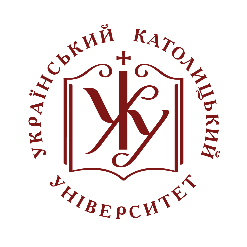 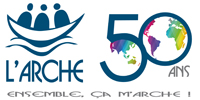 Медико-психологічний та соціальний супровід осіб з особливими потребами (осіб з різними видами неповносправності, узалежнених, осіб похилого віку, хворих, невиліковно хворих, самотніх) (базований на ХОЛІСТИЧНІЙ, біопсихосоціальній моделі Здоров’я)Мета навчальної програмиЗдійснювати супровід людей з особливими потребами у світлі нового бачення особи. Опис навчальної програмиМедико-психологічний та соціальний супровід осіб з особливими потребами(базований на холістичній, біопсихосоціальній моделі здоров’я)А. Назва навчальної програми«Медико-психологічний та соціальний супровід осіб з особливими потребами»(базований на холістичній, біопсихосоціальній моделі здоров’я)Б. Мета навчальної програми«Здійснювати супровід людей з особливими потребами у світлі нового бачення особи»В. Пріоритетні напрямиВзаємодія та взаємовплив особи, яка супроводжує, та особи супроводжуваної Робота в командіОсобиста відповідальність: участь у процесі гуманізації у суспільствіГ. Цільова аудиторія Студенти Магістерської програми екуменічних наук, спеціальності «Соціальна робота» Національного університету «Львівська Політехніка»Фахівці агенцій соціальної служби та волонтери соціальної сфери Фахівці з різних сферЧлени сімей, де є особи з особливими потребами Д. Умови навчальної програми: тривалість, навчальний графік, ритмОбсяг навчальних годин – 550 год.: 250 год. навчання у Навчальному центрі, 300 годин практики. Практика Практичний досвід та зв'язок між отриманою формацією і практикою є складовою частиною навчання. 1. Для осіб, які працюють з особами з особливими потребами, практика не є необхідною. 2. Для осіб, які не працюють у даній сфері, практика триватиме 300 год., які розподіляються впродовж двох семестрів. Навчання триває два семестри від лютого до січня. 250 годин формації у Навчальному центрі розподіляються наступним чином: * Один модуль триває 4 тижні: 		І тиждень: 		субота цілий день		ІІ та ІІІ тиждень: 	по 3 вечори з 17:00 до 20:00IV тиждень: 		вільний Сфери навчання Ця навчальна програма торкається питань таких шести сфер: Відомості про особу Стосунки з особою, яку супроводжують Робота в команді та концепція закладу чи спільноти Супровід та взаємодія з особою, яку супроводжуютьЖиття в соціальному оточенніОсоби з особливими потребами у суспільстві та в спільнотах Місце навчання Український католицький університет, корпуси по вул. Хуторівка, 35 а, аудиторія 103 (вечірні заняття) та вул. Козельницька, 2а, аудиторії 210, 306 та спортивний зал (заняття у суботу) Навчальний план250 годин теоретичної формації 300 годин практики Презентація: 16 лютого 2019 року Модуль 1: Дитинство Модуль 2: Підлітковий вік. Дорослий вік Модуль 3: Старіння та кінець життя Модуль 4: Слухання та робота в команді Модуль 5: Психічні хвороби, залежності, розлади Модуль 6: Розумова неповносправність Модуль 7: Моторна, фізична та пост-травматична неповносправностіМодуль 8: Комплексна неповносправністьМодуль 9: Доброзичливість Письмовий та усний іспити	11.01.2020 року Вручення сертифікатів 		08.02.2020 року Письмові роботи, які студент повинен виконати під час навчанняДля допуску до сертифікаційних іспитів студент повинен подати навчальний пакет, над яким він працював впродовж року. Цей пакет включає: Звіт про практику (2-3 сторінки)Опис закладу, де студент проходив практику, осіб, яких приймає цей заклад, своїх функцій Опис проходження практики: що запам’яталося, власні міркуванняОпис того, що хотілося б взяти для себе на майбутнєПроект супроводу неповносправної особи (тривалість проекту – не менше 4 місяців, обсяг – 7 -10 сторінок)Загальне представлення особи, причин вибору саме цієї особиСпостереження за особою в контексті закладу, або сім’ї (концепція закладу, зацікавленість сім’ї) Сімейна історія особиЇї потреби, бажання, зацікавлення Власна думка стосовно того, що ми даємо цій особі Моя участь у супроводі особи Оцінювання Пропозиції щодо  покращення (що можна було б змінити) Висновок Проект спільної діяльності з неповносправною особою, здійснений у закладі, або у сім’ї, з метою внесення позитивних змін в життя (тривалість проекту – 2-3 місяці, обсяг – 5-8 сторінок) Вибір виду діяльності (зацікавленість в ньому закладу, сім’ї, особистий інтерес)Зацікавленість (потреба) осіб, який приймає закладМета та план проектЗдійснення проекту Оцінювання результатів Пропозиції щодо покращенняВисновок Три звіти-відгуки про прочитані книги (по 2 сторінки кожен)Причини вибору книгиКороткий зміст книгиВласні міркування про прочитанеОпис того, що хотілося б взяти для себе на майбутнєПисьмові роботи слід подавати у друкованому вигляді. Вимоги до оформлення робіт: шрифт Times New Roman, шрифт 14 інтервал 1,5 титульна сторінка не входить у кількість сторінок Сертифікаційні іспитиПередбачені два сертифікаційні іспити: Письмовий іспит Тривалість іспиту: 1 год. Журі складається з двох осіб-фахівців сфери супроводу неповносправних осіб. Усний іспит Тривалість іспиту: 45 хв. Журі складається з двох осіб-фахівців сфери супроводу неповносправних осіб. Зворотній зв'язок на письмовий іспит. Усний захист письмових робіт, виконаних впродовж формації. Перший семестр 1 день7 год. Вступ до формації Перший семестр 4 модулі*107 год. Розвиток особи від дитинства до кінця життяПерший семестр 1 модуль *29 год.Слухання та робота в командіДругий семестр 3 модулі*81 год. Різні види неповносправності Другий семестр 1 модуль 26 год. Доброзичливість Другий семестр 1 день3 год.Вручення сертифікатів Додаткові семінари Додаткові семінари 6 год. Січень Сертифікаційні іспити І семестр 1 день 7 год.Вступ до формації І семестр 4 модулі*107 год.Розвиток людини від дитинства до кінця життя Дитинство Підлітковий вік. Дорослий вік Старіння та кінець життя  Психічні хвороби та залежності І семестр 1 модуль*29 год.Слухання та робота в команді ІІ семестр 3 модулі*81 год.Різні види неповносправності Розумова неповносправність Моторна, фізична та пост-травматична неповносправності Комплексна неповносправність  ІІ семестр 1 модуль*26 год. Доброзичливість ІІ семестр 1 день 3 год. Вручення сертифікатів Додаткові семінари Додаткові семінари 6 год. Січень Сертифікаційні іспити Сертифікаційні іспити Сертифікаційні іспити 10:00Вступ Л. Аннич, Я. Ніканшин 10:30Представлення кожного 12:00Очікування 13:00«Супровід»14:00Перерва 15:00Представлення програми 16:00Фільм про супровід неповносправних осіб Субота 23.02.2019 10:00-13:00Танцювально-рухова терапія О. Іваненко Субота 23.02.2019 13:00-14:00ПерерваСубота 23.02.2019 14:00-17:00Внутрішньоутробний розвиток. Народження. Т. Міщук Субота 23.02.2019 17:00-19:00Організація практики. Звіт/Щоденник практики. Письмові роботи впродовж рокуПояснення щодо проектів. МетодологіяВівторок 26.02.2019 17:00-20:000 – 3 роки. Теорія прив’язаності О. ІваненкоСереда 27.02.201917:00-20:003 – 6 років. О. Іваненко Четвер 28.02.201917:00-20:00Бачити дитину. Невербальне спілкування, спостереження, слухання.Дороговкази для виховання О. ІваненкоВівторок 05.03.2019 17:00-20:00Етапи життєвого циклу сім’ї О. ДоброднякСереда 06.03.201917:00-20:00ТравмаО. Добродняк Четвер 07.03.201917:00-20:00Визначення місця практики. Презентація майстерень «Ляршу». Оцінювання та відреаговування модуляСубота 23.03.2019 10:00-13:00Підлітковий вікД. Яковенко Субота 23.03.2019 13:00-14:00ПерерваСубота 23.03.2019 14:00-17:00Підлітковий вік. Деструктивна поведінка Д. ЯковенкоСубота 23.03.2019 17:00-19:00Аналіз практики О. Винярська Понеділок 25.03.201917:00-20:00Поведінкова терапія Є. Суковський Вівторок 26.03.2019 17:00-20:00Аналіз практики  О. Винярська Середа 27.03.201917:00-20:00Танцювально-рухова терапія О. ІваненкоЧетвер 28.03.201917:00-20:00Захисні механізмиВ. СтанчишинВівторок  02.04.2019 17:00-20:00Сексуальність. Гідність В. СтанчишинСереда03.04.201917:00-20:00Зрілість О. РоманчукЧетвер04.04.201917:00-20:00Оцінювання та відреаговування модуляСубота 13.04.2019 10:00-13:00Танцювально-рухова терапія О. Іваненко Субота 13.04.2019 13:00-14:00ПерерваСубота 13.04.2019 14:00-17:00Соціальний образ особи похилого віку. Фільм О. Винярська Субота 13.04.2019 17:00-19:00Аналіз практикиО. ВинярськаВівторок 16.04.2019 17:00-20:00Потреби людини О. Добродняк Середа 17.04.201917:00-20:00Сім’я з особою похилого віку О. ДоброднякП’ятниця 19.04.201917:00-20:00Смерть В. СтанчишинПонеділок 22.04.201917:00-20:00Жалоба В. СтанчишинВівторок 23.04.2019 17:00-20:00Аналіз практики  О. Винярська Середа 24.04.201917:00-20:00Оцінювання та відреаговування модуляПонеділок06.05.2019 17:00-20:00Спостереження. Слухання О. ІваненкоВівторок07.05.2019 17:00-20:00Невербальне спілкування О. ІваненкоСереда08.05.2019 17:00-20:00Робота в команді В. Слюсаренко Понеділок 13.05.201917:00-20:00Емоційне вигорання В. Станчишин Вівторок14.05.2019 17:00-20:00Круглий стіл: сім’ї, фахівці, хворі. Частина 1 О. Добродняк  Середа15.05.201917:00-20:00Круглий стіл: сім’ї, фахівці, хворі. Частина 2 О. Добродняк  Четвер16.05.201917:00-20:00Аналіз практики  О. ВинярськаСубота 18.05.201910:00-13:00Танцювально-рухова терапія О. Іваненко Субота 18.05.201913:00-14:00Перерва Субота 18.05.201914:00-16:00Аналіз практикиО. ВинярськаСубота 18.05.201916:00-19:00Оцінювання та відреаговування модуляПонеділок 03.06.201917:00-20:00Психічні хворобиВівторок 04.06.2019 17:00-20:00Супровід Середа 05.06.201917:00-20:00Посттравматичний стресовий розлад В. СтанчишинВівторок 11.06.2019 17:00-20:00Розлади спектру аутизму О. РибальченкоСереда 12.06.201917:00-20:00Сім’я з узалежненим О. РибальченкоЧетвер 13.06.201917:00-20:00Аналіз практики О. ВинярськаСубота 15.06.2019 10:00-13:00Танцювально-рухова терапія О. Іваненко Субота 15.06.2019 13:00-14:00ПерерваСубота 15.06.2019 14:00-16:00Аналіз практики О. ВинярськаСубота 15.06.2019 16:00-19:00Оцінювання та відреаговування модуля та І семеструСубота 14.09.2019 (заняття у Будиночку «Ляршу», вул. Чигиринська, 75) 10:00-13:00Танцювально-рухова терапія О. Іваненко Субота 14.09.2019 (заняття у Будиночку «Ляршу», вул. Чигиринська, 75) 13:00-14:00ПерерваСубота 14.09.2019 (заняття у Будиночку «Ляршу», вул. Чигиринська, 75) 14:00-16:00Свідчення асистентів «Ляршу»Субота 14.09.2019 (заняття у Будиночку «Ляршу», вул. Чигиринська, 75) 16:00-19:00Неповносправна особа в сім’ї Л. Аннич Вівторок17.09.2019 17:00-20:00Етика спілкування з батьками неповносправних дітей у ранньому втручанні Середа18.09.201917:00-20:00Інформація про розумову неповносправність Л. ПідлісецькаЧетвер19.09.201917:00-20:00Супровід розумово неповносправної особи. Брати та сестриК. Англєс-д’Оріак Вівторок 24.09.2019 17:00-20:00Сім’я з особою з розумовою неповносправністю. Супровід О. Винярська Середа 25.09.201917:00-20:00Презентація письмових проектів. Аналіз практики О. ВинярськаЧетвер 26.09.201917:00-20:00Інформація про синдром Дауна Оцінювання та відреаговування модуля Вівторок 08.10.2019 17:00-20:00Фізична і моторна неповносправності Т. Міщук Середа 09.10.201917:00-20:00Пост-травматична неповносправність. Теорія В. Рокошевська Четвер10.10.201917:00-20:00Неповносправність, набута у дорослому віці – спробувати відчути В. Станчишин Вівторок  15.10.2019 (Тренінговий центр вул. Дністерська) 17:00-20:00Етика спілкування з дорослими людьми з фізичною неповносправністю С. Тітаренко, О. Винярська Середа16.10.2019 (Лікарня швидкої допомоги) 17:00-20:00Пост-травматична неповносправність. Практика В. РокошевськаЧетвер 17.10.201917:00-20:00Особи з неповносправністю у Церкві о. І. Пецюх Субота 19.10.201910:00-13:00Танцювально-рухова терапія О. Іваненко Субота 19.10.201913:00-14:00ПерерваСубота 19.10.201914:00-17:00Презентація письмових проектів. Аналіз практикиО. ВинярськаСубота 19.10.201917:00-19:00Жити з неповносправністю С. Тітаренко Оцінювання та відреаговування модуляПонеділок 04.11.2019 17:00-20:00Комплексна неповносправність. Щоденне життя, спілкування, присутність та супровід. Теорія М. Глухоцька Вівторок 05.11.2019Комплексна неповносправність. Щоденне життя, спілкування, присутність та супровід. Практика М. Глухоцька Середа 06.11.201917:00-20:00Сім’я з важко неповносправною особою. Медичний догляд Т. МіщукЧетвер 07.11.201917:00-20:00Сексуальність неповносправних осіб Д. Яковенко Вівторок 12.11.2019 17:00-20:00Етика спілкування з дорослими неповносправними особами Д. Яковенко Середа 13.11.201917:00-20:00Ситуація неповносправних осіб в інтернатах Т. МіщукЧетвер 14.11.201917:00-20:00Презентація письмових проектів. Аналіз практики О. ВинярськаСубота 16.11.2019 ауд. 306вул. Козельницька, 2а 10:00-13:00Танцювально-рухова терапія О. Іваненко Субота 16.11.2019 ауд. 306вул. Козельницька, 2а 13:00-14:00ПерерваСубота 16.11.2019 ауд. 306вул. Козельницька, 2а 14:00-16:00Презентація письмових проектівАналіз практикиО. ВинярськаСубота 16.11.2019 ауд. 306вул. Козельницька, 2а 16:00-19:00СМА. Долання викликів та труднощів. Паліативний догляд вдома Н. Радиш Оцінювання та відреаговування модуляПонеділок02.12.2019 17:00-20:00Доброзичливість до себе Л. Аннич, О. Винярська, В. Станчишин Вівторок 03.12.201917:00-20:00Доброзичливість до іншого Л. Аннич, О. Винярська, В. СтанчишинЧетвер05.12.201917:00-20:00Доброзичливість в команді Л. Аннич, О. Винярська, В. СтанчишинВівторок 10.12.2019 17:00-20:00Нове суспільство о. І. Пецюх Середа 11.12.201917:00-20:00Презентація письмових проектів. Аналіз практики О. ВинярськаЧетвер 12.12.201917:00-20:00Інклюзія осіб з особливими потребамиОцінювання та відреаговування модуля Субота 14.12.2019 10:00-13:00Танцювально-рухова терапія О. Іваненко Субота 14.12.2019 13:00-14:00ПерерваСубота 14.12.2019 14:00-17:00Емоційне і раціональне у (с)прийнятті особи з особливими потребами О. Винярська Субота 14.12.2019 17:00-19:00Підсумок курсу